SUPPLEMENTARY INFORMATION FORM SECONDARY SCHOOL TRANSFER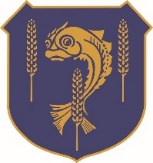 THE JOHN FISHER SCHOOLNurturing Young Catholic Gentlemen 
Aspiring for Academic, Cultural and Sporting ExcellencePEAKS HILL, PURLEY, SURREY, CR8 3YPPlease read the following notes before completing this form, you should also refer to the Admissions Policy, and in particular the explanatory notes.Catholic Applicants should complete the Common Application Form (CAF) through their Local Authority, Supplementary Information Form and a Parish Priest Reference. A copy of the candidates Baptism certificate should also be submitted, with an English translation if required.Candidates from Christian denominations including Eastern Orthodox should complete the Common Application Form (CAF), Supplementary Form and a Religious Leader Form. A copy of the candidate Baptism certificate should also be submitted, with an English translation if required.Candidates of other faiths/non-faiths should complete the Common Application Form (CAF) and a Supplementary Form only.Please submit the Common Application Form to the authority in which the candidate resides 
and the Supplementary Forms to the School by 31st October 2022.If any of the information given on this form changes before you are notified of the outcome of the application, you must inform the Admissions Department and your Local Authority in writing immediately.  Failure to do so may prejudice the Application.  False information or the omission of material information may result in disqualification or even the loss of a place after it has been offered, accepted or taken up.In this Supplementary Form:-		'CANDIDATE' means the Boy for whom a place is sought.		'APPLICANT' means the Parent* of the Candidate.*The term 'Parent' also includes any person who is not a parent of the Candidate but who has parental responsibility (as defined by the Children Act 1989)  SECTION A	DETAILS OF CANDIDATE AND APPLICANTYEAR GROUP FOR WHICH APPLICATION IS BEING MADE (e.g. Year 7)  2.  DETAILS OF CANDIDATE (Boy)3.  DETAILS OF APPLICANT (Parent/Carer)  4.  DETAILS OF OLDER SIBLING(S) WHO WILL BE ATTENDING THE JOHN FISHER SCHOOL IN SEPTEMBER 2023SECTION B	INFORMATION ABOUT THE SACRAMENT OF BAPTISM  CANDIDATE'S SACRAMENT OF BAPTISMSECTION C MASS/CHURCH ATTENDANCE: (a separate Parish priest reference/religious leader from is also required)The suspension of the obligation to attend Sunday Mass was announced on 18th March 2020 by the Bishops' Conference of England and Wales.  If a parent/carer attended Mass at a particular parish (or parishes) prior to 18th March 2020 then they will be considered to have attended Mass in that parish (or parishes) regularly since that time. FREQUENCY.  Please circle which applies in each case FOR HOW LONG HAS THIS BEEN THE USUAL PRACTICE? DETAILS OF PARISH AND PRIESTSECTION DPlease use this section to provide any additional information which you would like to be considered in support of your application.  Any mitigation must be supported by official documentation from an appropriate professional authority e.g. qualified medical practitioner, education welfare officer, social worker or priest.  SECTION E   SIGNATURE OF APPLICANTI confirm that the information given on this Supplementary Information Form is correct and that I have not omitted any material information.Signature of Applicant:  ____________________________________    Date:  ___________________The School is committed to protecting the information provided by parents/carers and using it for only the purpose for which it was obtained. For information on the school's Privacy Notice please refer to the school website.Candidate’s First Name(s):				Candidate’s Surname:Religious Denomination:			Your Local Authority of Residence:First Name(s)SurnameDate of Birth      (dd/mm/yy)Country of BirthHome Address (this must be the Candidate’s permanent residence)PostcodeReligious Denomination (e.g., Roman Catholic, C of E, etc)Name of Current Primary SchoolApplicant Title First NameFirst NameSurnameRelationship to CandidateAddress, including postcode(if different from Candidate’s address given above) Contact InformationContact Telephone NumberContact Telephone NumberEmail Address:Email Address:Full NameDate of BirthCurrent Year Group and HouseDate Parish and TownCopy of  Certificate attached(please tick)CandidateWeeklyFortnightlyLess than FortnightlyNeverName and town of the Parish to which the Candidate belongs. (e.g. Holy Family, Sutton Green) How long has the Candidate belonged to the Parish?Name and address of the priest who knows the Candidate and Applicant and to whom you have handed the Priest’s Reference Form. Normally this is your Parish Priest but you may seek a reference from another Catholic Priest who knows you.Priest’s NamePriest’s Address